Экспериментальное исследование уровня развития памяти и внимания младших школьников2.1. Организация исследованияАнализ литературы по проблеме развития памяти и внимания у детей младшего школьного возраста стал основанием экспериментального исследования.Целью нашего исследования стало изучение уровня развития памяти и внимания  младших школьников.Наше исследование проводилось на базе МБОУ Большевязёмская гимназия Одинцовского района Московской области. В исследовании участвовало 20 детей 1 класса, из них 10 девочек и 10 мальчиков. Возраст испытуемых 7-8 лет. В исследовании принимали участие дети в основном из благополучных семей, некоторые - из неполных, в некоторых семьях по 2 ребёнка. Образование родителей высшее, среднее и среднее профессиональное. Родители работают в сфере услуг, торговли, промышленности, в сфере образования и культуры, в сфере здравоохранения. Дети исследуемой группы позитивно относятся к учёбе, проявляют заинтересованное отношение, показывают хорошие знания. Некоторым детям свойственны пассивность и ленивость, они мало проявляют активность на уроке. Усидчивость и настойчивость в добывании знаний проявляют не все ребята. Для исследования уровня развития памяти и внимания младших школьников, мы использовали следующие методики: методика Р.С. Немова «Запомни рисунки», «Диагностика опосредствованной памяти», методика определения продуктивности и устойчивости внимания (модификация метода Пьерона - Рузера), корректурная проба Бурдона.Методика «Запомни рисунки» применялась нами с целью выявления уровня кратковременной зрительной памяти у детей младшего школьного возраста.Дети в качестве стимулов получают картинки, представленные в приложении 1. Им дается инструкция примерно следующего содержания: «На этой картинке представлены девять разных фигур. Постарайся запомнить их и затем узнать на другой картинке, которую я тебе сейчас покажу. На ней, кроме девяти ранее показанных изображений, имеется еще шесть таких, которые ты до сих пор не видел. Постарайся узнать и показать на второй картинке только те изображения, которые ты видел на первой из картинок».Время экспозиции стимульной картинки составляет 30 сек. После этого данную картинку убирают из поля зрения ребенка и вместо нее ему показывают вторую картинку. Эксперимент продолжается до тех пор, пока ребенок не узнает все изображения, но не дольше чем 1,5 мин. Оценка результатов.10 баллов — ребенок узнал на картинке все девять изображений, показанных ему, затратив на это меньше 45 сек. 8-9 баллов — ребенок узнал на картинке 7-8 изображений за время от 45 до 55 сек. 6-7 баллов — ребенок узнал 5-6 изображений за время от 55 до 65 сек. 4-5 баллов — ребенок узнал 3-4 изображения за время от 65 до 75 сек. 2-3 балла — ребенок узнал 1-2 изображения за время от 75 до 85 сек. 0-1 балл — ребенок не узнал на картинке ни одного изображения в течение 90 сек и более. Выводы об уровне развития кратковременной зрительной памяти. 10 баллов — очень высокий. 8-9 баллов — высокий. 4-7 баллов — средний. 2-3 балла — низкий. 0-1 балл — очень низкий.Методику «Диагностика опосредствованной памяти» мы применяли с целью определения уровня развития опосредствованной памяти.Материалом, необходимым для проведения методики, служат бумага и ручка. Перед началом обследования ребенку дают следующую инструкцию: «Сейчас Я буду называть тебе разные слова и  предложения, и после этого делать паузу. Во время этой паузы ты должен будешь на листе бумаги нарисовать что-нибудь такое, что позволит тебе запомнить и затем легко вспомнить те слова, которые я произнесла. Постарайся рисунки делать как можно быстрее».Ребенку последовательно одно за другим зачитываются следующие слова и выражения:Дом. Палка. Дерево. Прыгать высоко. Солнце светит. Веселый человек. Дети играют в мяч. Лодка плывет по реке.После прочтения ребенку каждого слова или словосочетания делается пауза на 20 секунд. В это время ребенок должен успеть изобразить на данном ему листе бумаги что-либо такое, что в дальнейшем позволит ему  вспомнить нужные  слова и выражения. Если за отведенное время ребенок не успел сделать запись или рисунок, то экспериментатор прерывает его и зачитывает очередное слово или выражение.Как только эксперимент закончен, просят ребенка, пользуясь сделанными им рисунками или записями, вспомнить те слова и выражения, которые были ему зачитаны.Оценка результатов проводится следующим образом. За каждое правильно воспроизведенное по собственному рисунку слово или словосочетание ребенок получает 1 балл. Правильно воспроизведенными считаются не только те слова и словосочетания, которые воспроизведены по памяти буквально, но и те, которые переданы другими словами, но точно по смыслу. Приблизительно правильное воспроизведение оценивается в 0,5 балла, а неверное – в 0 баллов.Максимальная общая оценка, которую ребенок может получить в этой методике, 9 баллов. Такую оценку ребенок получает тогда, когда он правильно вспоминает все без исключения слова и выражения. Минимально возможная оценка – 0 баллов. Она соответствует тому случаю, если ребенок не мог вспомнить по своим рисункам и записям ни единого слова или не сделал ни к одному слову рисунка или записи.Выводы об уровне развития опосредствованной памяти.8-9 баллов – высоко развита (высокий уровень).4-7 баллов – средне развита (средний уровень).2-3 балла – низко развита (низкий уровень).0-1 балл – слабо развита (очень низкий уровень).Методика определения концентрации и устойчивости внимания (модификация метода Пьерона - Рузера) предназначена для измерения сразу двух свойств внимания: концентрации и устойчивости. Автор рекомендует проводить ее в игровой форме. Это позволяет не только упростить проведение, но и получить лучшие результаты за счет элемента соревнования.Данная методика использовалась нами также для получения показателей уровня развития концентрации и устойчивости внимания. Выбрана была эта методика ввиду того, что: -она может быть использована на большой группе испытуемых;-с ее помощью измеряются сразу два показателя: концентрация и устойчивость.В данной методике мы использовали бланк (приложение 2), и инструкцию: «Закодируйте таблицу, расставив в ней знаки по образцу».Анализ результатов: Фиксируется количество ошибок и время, затраченное на выполнение задания.Оценка: Высокий концентрации и уровень устойчивости внимания - 100% за 1 мин 15 сек без ошибок. Средний уровень концентрации и устойчивости внимания - 60% за 1 мин 45 сек с 2 ошибками.Низкий уровень концентрации и устойчивости внимания - 50% за 1 мин 50 сек с 5 ошибками. Очень низкий уровень концентрации и устойчивости внимания - 20% за 2 мин 10 сек с 6 ошибками После проведения методик нами были подсчитаны результаты. Благодаря этой методике, мы сможем выявить сразу два показателя: концентрацию и устойчивость внимания.Методику «Корректурная проба» Бурдона мы применяли для исследования особенностей активного внимания, его переключаемости и особенно истощаемости. Ее проведение позволяет определить колебания внимания, наличие утомляемости по отношению к однообразным раздражителям. Ограничений по применению методики практически нет. Для проведения используется спецбланк с рядами расположенных в случайном порядке букв (приложение 3) и секундомер. Исследуемый просматривает текст или бланк ряд за рядом и вычеркивает определенные указанные в инструкции буквы или знаки.Инструкция: «На бланке с буквами вычеркните, просматривая ряд за рядом, все буквы «Е». Через каждые 60 секунд по моей команде отметьте вертикальной чертой, сколько знаков Вы уже просмотрели (успели просмотреть)».Регистрируется:время на выполнение всего задания.количество ошибок и темп выполнения задания.распределение ошибок в течение опыта - равномерно ли они встречаются во всей таблице, или в конце исследования в связи с истощаемостью.характер ошибок - пропуски отдельных букв или строчек, зачеркивание других, расположенных рядом или внешне похожих букв.Здоровые обследуемые выполняют задания (вычеркивают все буквы на приведенном бланке) за 6-8 мин и допускают при этом не более 15 ошибок.После проведения методики: вычисляется К. Формула: К=(n1-n2-n3)/N * 100% N - общее количество букв. n1 - количество правильно зачеркнутых букв.n2 - количество пропущенных букв.n3 - количество ошибочно зачеркнутых букв.Эта формула просчитывается по всем минутам, т.е. должно получиться 4 вычисления К. Высчитываем среднеарифметический показатель по формуле: К= (К1+К2+К3+К4)/4Результаты К:0 - 20% - очень плохое внимание 21 - 40% - плохое внимание 41 - 60% - среднее внимание 61 - 80% - хорошее внимание 81 - 100% - очень хорошее внимание После вычисления К, строится график: 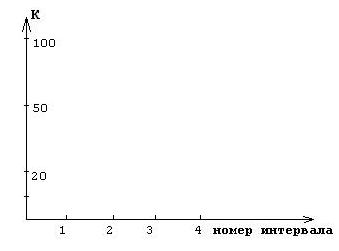 В норме резких скачков не должно быть. Если кривая понижается - сниженная работоспособность. Чем более выражен спад, тем более выражен этот признак. Причины спада работоспособности: соматические заболевания (хронические болезни), переутомление, неврозы.Таким образом, предлагаемые нами методики являются взаимодополняющими и дают возможность получения более объективной информации об уровне развития памяти и внимания младших школьников.2.2. Анализ результатов исследованияДанные методик подсчитывались по каждому испытуемому в отдельности, переводились в баллы, соответствующие определённому уровню, приведенному в каждой методике.По итогам проведенной диагностики были получены следующие результаты.Используя методику «Запомни рисунки» мы определили уровень развитости кратковременной зрительной памяти у детей младшего школьного возраста исследуемой группы.Результаты диагностики по методике «Запомни рисунки» представлены в приложении 4 и таблице 1.Таблица 1Уровень кратковременной зрительной памяти у детей исследуемой группы по методике «Запомни рисунки»Анализ данных, представленных в таблице 1 позволяет сделать вывод о том, что в исследуемой группе очень высокий уровень кратковременной зрительной памяти, выявлен у 10% (2 ребёнка). Ребенок узнал на картинке все девять изображений, показанных ему, затратив на это меньше 45 секунд. Высокий уровень выявлен также у 10% (2 ребёнка). Ребенок узнал на картинке 7-8 изображений за время от 45 до 55 секунд. Средний уровень выявлен у 30% (6 детей). Дети узнали от 3 до 6 изображений за время от 55 до 75 секунд. Низкий уровень выявлен у 40% (8 человек). Дети узнали 1-2 изображения за время от 75 до 85 сек. Очень низкий уровень кратковременной зрительной памяти выявлен у 10% (2 ребёнка). Ребенок не узнал на картинке ни одного изображения в течение 90 секунд.Результаты диагностики по методике «Запомни рисунки» в исследуемой группе представлены графически (рис. 1).Рис.1. Результаты диагностики по методике «Запомни рисунки»  в исследуемой группе.Таким образом, результаты методики «Запомни рисунки» показали, что в исследуемой группе выявлен в основном средний и низкий уровень кратковременной зрительной памяти.Результаты диагностики по методике «Диагностика опосредствованной памяти» в исследуемой группе представлены в приложении 5 и таблице 2.Таблица 2Уровень опосредствованной памяти у детей экспериментальной     группы  по     методике «Диагностика опосредствованной памяти»Анализ данных, представленных в таблице 2 позволяет сделать вывод о том, что в исследуемой  группе высокий уровень опосредствованной памяти, выявлен у 20% (4 детей). Дети получили 9 баллов, они правильно вспомнили все без исключения слова и выражения по своим рисункам. Средний уровень выявлен у 40% (8 детей). Дети получили от получили от 4 до 7 баллов, они вспомнили по 3-4 выражения и 2-3 слова по своим рисункам. Низкий уровень выявлен у 30% (6 детей). Дети получили 2-3 балла, они вспомнили по 1-2 выражения и 1-2 слова по своим рисункам. Очень низкий уровень опосредованной памяти выявлен у 10% (2 детей). Эти ребята не могли вспомнить по своим рисункам ни единого слова.Результаты диагностики по методике «Диагностика опосредствованной памяти» в исследуемой группе представлены графически (рис. 2).          Рис. 2. Результаты диагностики по методике «Диагностика опосредствованной памяти» в исследуемой группеТаким образом, результаты методики «Диагностика опосредствованной памяти» показали, что в исследуемой группе выявлен в основном средний и низкий уровень опосредованной памяти.Результаты анализа методики определения концентрации и устойчивости внимания (модификация метода Пьерона - Рузера) представлены в приложении 6 и таблице 3.Таблица 3Уровень концентрация и устойчивость внимания у детей младшего школьного возраста по методике Пьерона – РузераАнализ данных, представленных в таблице 3, позволяет сделать вывод о том, что в исследуемой группе высокий уровень концентрации и устойчивости внимания - 100% за 1 мин 15 сек без ошибок, выявлен у 35% (7 детей). Средний уровень концентрации и устойчивости внимания - 60% за 1 мин 45 сек с 2 ошибками, выявлен у 55% (11 человек). Низкий уровень концентрации и устойчивости внимания - 50% за 1 мин 50 сек с 5 ошибками, выявлен у 10% (2 человек). Очень низкий уровень концентрации и устойчивости внимания - 20% за 2 мин 10 сек с 6 ошибками, в исследуемой группе не выявлен.Результаты диагностики по методике определения концентрации и устойчивости внимания в исследуемой группе представлены графически (рис. 3).Рис. 3. Результаты диагностики по методике определения концентрации и устойчивости внимания, в исследуемой группе.Таким образом, результаты методики Пьерона – Рузера показали, что в основном в группе выявлен средний уровень концентрации и устойчивости внимания Используя методику «Корректурная проба» Бурдона, мы определили уровень устойчивости и концентрации внимания.Результаты диагностики по методике «Корректурная проба» Бурдона представлены в приложении 7 и таблице 4.Таблица 4Уровень устойчивости и концентрации внимания у детей исследуемой группы по методике «Корректурная проба» БурдонаАнализ данных, представленных в таблице 4, позволяет сделать вывод о том, что в исследуемой группе очень высокий уровень устойчивости и концентрации внимания, выявлен у 10% (2 ребёнка). Испытуемые могут сами не замечать, что выполняют одновременно несколько дел - настолько легко и просто это у них выходит. Следовательно, у данных испытуемых способность к концентрации и устойчивость внимания очень хорошая.Высокий уровень выявлен также у 10% (2 ребёнка). У данных испытуемых способность к концентрации и устойчивость внимания соответствует норме и может свидетельствовать о том, что утомление не происходит, внимание концентрируется устойчиво.Средний уровень выявлен у 35% (7 детей). У данных испытуемых способность к концентрации и устойчивость внимания в пределах нормы.Низкий уровень выявлен у 40% (8 человек). У данных испытуемых способность к концентрации и устойчивость внимания ниже нормы и может свидетельствовать о том, что наблюдается утомляемость.Очень низкий уровень устойчивости и концентрации внимания выявлен у 10% (2 ребёнка). У данных испытуемых способность к концентрации и устойчивость внимания ниже нормы и может свидетельствовать о том, что наблюдается утомляемость и истощаемость.Результаты диагностики по методике «Корректурная проба» Бурдона в исследуемой группе представлены графически (рис. 4).Рис.4. Результаты диагностики по методике «Корректурная проба» Бурдона в исследуемой группе.Таким образом, результаты методики «Корректурная проба» Бурдона показали, что в исследуемой группе выявлен в основном средний и низкий уровень устойчивости и концентрации внимания.Полученные результаты по вышеперечисленным методикам взаимодополняют друг друга и позволяют сделать вывод о том, что у детей исследуемой группы выявлен в основном средний и низкий уровень развития кратковременной зрительной памяти, а также средний уровень концентрации и устойчивости внимания. Уровень развития внимания детей исследуемой группы немного выше, чем уровень развития памяти.Следовательно, полученные результаты по методикам позволили нам сделать вывод о том, что с детьми младшего школьного возраста исследуемой группы необходимо поводить коррекционную работу по развитию памяти и внимания.Уровень кратковременной зрительной памятиИсследуемая группаИсследуемая группаУровень кратковременной зрительной памятиКол-во детей%Очень высокий210Высокий210Средний630Низкий840Очень низкий210Уровень опосредствованной памятиИсследуемая группаИсследуемая группаУровень опосредствованной памятиКол-во детей%Высокий420Средний840Низкий630Очень низкий210Уровень концентрации и устойчивости вниманияИсследуемая группаИсследуемая группаУровень концентрации и устойчивости вниманияКол-во детей%Высокий735%Средний1155%Низкий210%Очень низкий00%Уровень устойчивости и концентрации вниманияИсследуемая группаИсследуемая группаУровень устойчивости и концентрации вниманияКол-во детей%Очень плохое внимание (0 - 20%)15Плохое внимание (21 - 40%)840Среднее внимание (41 - 60%)735Хорошее внимание (61 - 80%)210Очень хорошее внимание (81 - 100%)210